Eaves – Flat Roof (warm deck)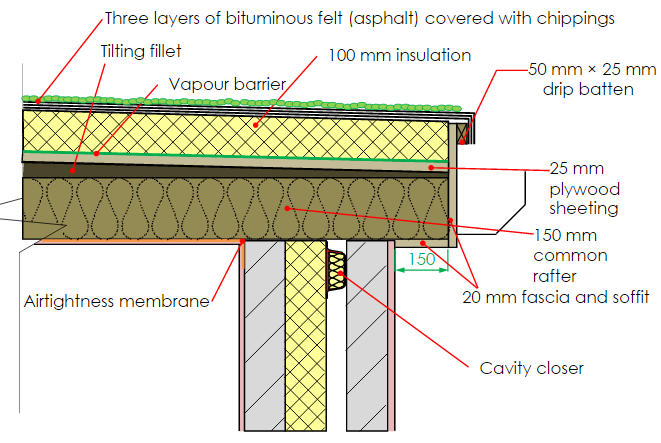 